Criminal Activity June & July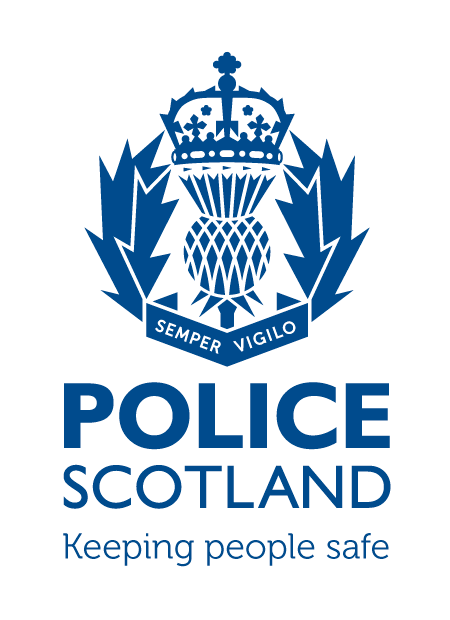 Beat Area BD01 & ME02 – Bonnyrigg, Lasswade, Poltonhall & DistrictDuring the month(s) of June & July 2023 in the beat areas BD01 & ME02 – Bonnyrigg, Lasswade, Poltonhall & District – there were 641 Calls made to Police .Crime statistics can be requested through a freedom of information request.INCIDENTS OF NOTEAround 0900 hours, Thursday 1st on June 2023, Police officers stopped a vehicle driving suspiciously near to Hawthornden Avenue, Bonnyrigg. Checks revealed that the vehicle had no valid MOT, TAX or Insurance and that the 70 year old male driver had an expired license. The male was reported to the procurator fiscal and the vehicle was seized. Around 1115 hours, Sunday the 4th of June 2023, a vehicle has collided with a parked car on Dalhousie Gardens, Bonnyrigg. The driver of the offending vehicle failed to stop and provide details. Police enquiries are ongoing to trace the offending vehicle. Around 0800 hours on Monday the 5th of June 2023, a bike, valued at £150, was taken from the front door of a property in Dobbies Road, Bonnyrigg. The reporter was later made aware that day that the bike was located in Park Crescent, Bonnyrigg. The reported recovered the bike which was in the same condition prior to being taken. Police enquires have not identified any suspects. Between 1700 hours on Wednesday the 7th of June and 0930 hours on Thursday the 8th of June 2023, a red Honda PCX motorbike was taken from a rear garden in Dalhousie Drive, Bonnyrigg. The bike had been secured with a disc lock, however, this had been broken and left within the garden. Police enquiries have been carried out, however, no suspects have been identified. Around 1930 hours, Friday the 9th of June 2023, Police received a call of youths drinking and shouting within King George V Park, Bonnyrigg. Officers from the Community Action Team (CAT) attended and the youths dispersed on seeing Police. Around 2230 hours, same date, a further call was received regarding Youths drinking and shouting in the field behind Littlewood Grove. CAT officers attended however there was no trace of the youths. About 1300 hours, Monday the 12th of June 2023, A purple Ford Fiesta struck a vehicle and drove off, failing to stop and exchange details. Around 10 minutes later, Officers traced a 55 year old female within the same vehicle. Officers conducted a road side breath test on the female, which she failed. The female was arrested and taken to St Leonards Police station, where she also failed the station Breath Test Procedure being almost 3 times over the prescribed limit. The female was charged with drink driving and failing to stop at the Scene of an Accident and reported to the Procurator Fiscal. Between 0900 and 1200 hours on Tuesday the 13th of June 2023, a property in Rosewell Road, Bonnyrigg was broken into. It is believed the suspects gained entry through an unlocked, open window to the rear of the property. Items stolen were a pink motor cross helmet, Mikita electric sander, blue point box and several sets of sockets. The total value of stolen goods is around £1000. Unfortunately, there were no witnesses to the break in and no CCTV covering the area. Police forensics have attended and we are still waiting there results to establish if they identify any suspects. Between 1700 hours and 0700 hours, 14 to the 15th of June 2023, a black BMW on Durham road, Bonnyrigg and a white transit van on Cherry Road, Bonnyrigg have had property taken from within. The BMW on Durham road had a purse with £120 pounds, bank cards and a drivers license taken. The transit van had a nail gun, heat mat, hoover and cable saw taken. Both vehicles were left unlocked. Enquiries are still ongoing. PLEASE NOTE – There have been several incidents across Midlothian with vehicles which have been unlocked and items taken from within. We would remind residents to always ensure your vehicle is locked and hide any valuables out of site which are within the vehicle.On the evening of Saturday the 17th of June 2023, 3 youths have been kicking the front door of a property in Methven Terrace, Bonnyrigg. No damage was caused to the property. The youths have since been identified and the School Link officer has attended at the youths home address and spoken to the youths in front of their parents, as requested by the complainer. Around 1845 hours on Monday the 19th of June 2023, at Eskbank Road Roundabout, a grey BMW has collided with a cyclist . Ambulance and Police attended the scene and the cyclist was taken to hospital as a precaution. The 25 year old driver was charged with careless driving and reported to the procurator fiscal. At 1910 hours, Sunday the 25th of June 2023, at Waverly Court, a 13 year old youth has been walking home when he was punching in the back by a 15 year old youth. A member of the public has witnessed this and called Police. Police in plain clothes attended and arrested the youth responsible. During the arrest, the youth lashed out at officers. The youth was taken home and charged with assault and resisting arrest. A report was submitted for consideration to the children’s reporter. About 1615 hours on Tuesday 27th of June 2023, Youths were spotted on the roof of Burnbrae Primary. It was later discovered that damage was caused to the roof. A 15 Year old youth was identified and charged with the offence. A report was submitted for consideration to the children’s reporter.Later that evening, Police received calls to Polton Street and Bunbrae Road regarding youth anti-social behaviour. Officers from the Community Action Team attended these areas, however, no criminality was identified and the youths responsible had left prior to Police arrival. Officers did engaged with all local youths they came across and all were well behaved and engaging with officers. Around 1530 hours, Saturday the 1st of July 2023, Police received numerous calls regarding a dark coloured Honda driving off road and on pavements. Police attended the area and stopped the vehicle. The driver of the vehicle was a 16 year old male. The male has been charged with numerous Road Traffic Offences and a report was submitted for consideration to the children’s reporter.About 2030 hours, Tuesday the 4th of July 2023, 6 Youths have been causing issues at the bus stop on Bonnyrigg High Street, and have caused damage to the side panelling of the bus shelter. Response officers attended the area, however, no youths were seen. No youths have been identified as responsible for causing the damage. Between 0010 hours and 0630 hours on Thursday the 6th of July 2023, a shed was broken into at an address in Polton Bank. Within the shed was an adult bicycle, scrambler bike and a chainsaw which were all taken. No suspects have yet been identified and enquiries are still ongoing. About 2100 hours, Saturday the 15th of July 2023, Roads Policing Officers were conducting a speed check on the Bonnyrigg Distributor Road. Officers stopped a Blue BMW for going 42 MPH in the 30 zone. Officers could smell Cannabis emitting from the vehicle and therefore, the 28 year old male driver of the vehicle was subject to a drug wipe. The wipe showed a positive indication of Cannabis. The male was taken to the Police station to complete the station procedure and provide blood for analysis. The male has been charged and reported for Possession of cannabis and speeding. He will be further reported if his blood results return a positive indication of cannabis. On the evening of Sunday the 16th of July 2023, 4 youths have been within the Bonnyrigg Primary School Playground and caused damage to planters within. Officers from the Community Action Team attended, however, there was no trace of the youths. A similar call was also received on Sunday the 30th of July. Enquiries are ongoing to identify those responsible. About 0200 hours, Wednesday the 19th of July 2023, a garage on School Green, Lasswade, was broken into by 4 persons in dark clothing and crash helmets, using a Jemmy type device to force the garage open. Upon the garage opening, the alarm started to sound. The 4 persons have then made off, without taking anything from the garage. No suspects have yet been identified and enquiries are still ongoing. On Friday the 21st of July 2023, Officers from the Community Action Team executed a warrant at an address in Rosewell Road. A Quantity of white powder and a 4 figure sum of cash were seized from the address. The powder will be sent for testing to establish if it an illicit substance. On Saturday the 22nd of July 2023, at King George V Park, Police received reports of 2 males on motorbikes riding on the grass. Traffic Officers were deployed to the area, however, didn’t trace the bikes. PLEASE NOTE -Members of the public are reminded to call 999 when they observe motorbikes off road and to obtain as many details about the bike and rider as possible. Riding off Road in public areas is highly dangerous and is illegal unless you have the land owners permission.On Wednesday the 26th of July 2023, On Sherwood Loan, 3 males all in balaclavas were spotted in the rear garden of  house. Police were called and the three males all ran off on sight of Police. The three males had broken into a garden shed, however, nothing was taken. Enquiries are still ongoing. If any person has any information about the incidents listed above, or indeed any other crime, please contact your Community Policing Officer                                           PC Euan Lennox  via 101 or email:BonnyriggCPT@scotland.police.ukAdditional InformationMidlothian community Policing RestructureThe recent Midlothian Community Policing Team restructure aligned 6 Community Officers with the 6 Multi-ward areas in Midlothian. This provides parity with identical Community Policing models in the 3 other Local Authority areas served by J Division (The Lothians and Scottish Borders). This restructure was clearly communicated to and agreed by Midlothian Elected Members during previous quarterly briefings between them and Police Senior Management Team. The 3 remaining posts were reallocated to other operational roles within Midlothian including Response Policing and Local Authority Liaison Officer.    Information regarding crime can be passed to Crimestoppers on 0800 555 111 or through an Online Form - both of these routes are completely anonymous and available 24 hours a day, 365 days a year.Police Scotland use social media to circulate the latest news, events and information to the public via Twitter (@LothBordPolice and @MidLothPolice) and Facebook (www.facebook.com/LothiansScottishBordersPoliceDivision and www.facebook.com/MidlothianPolice).